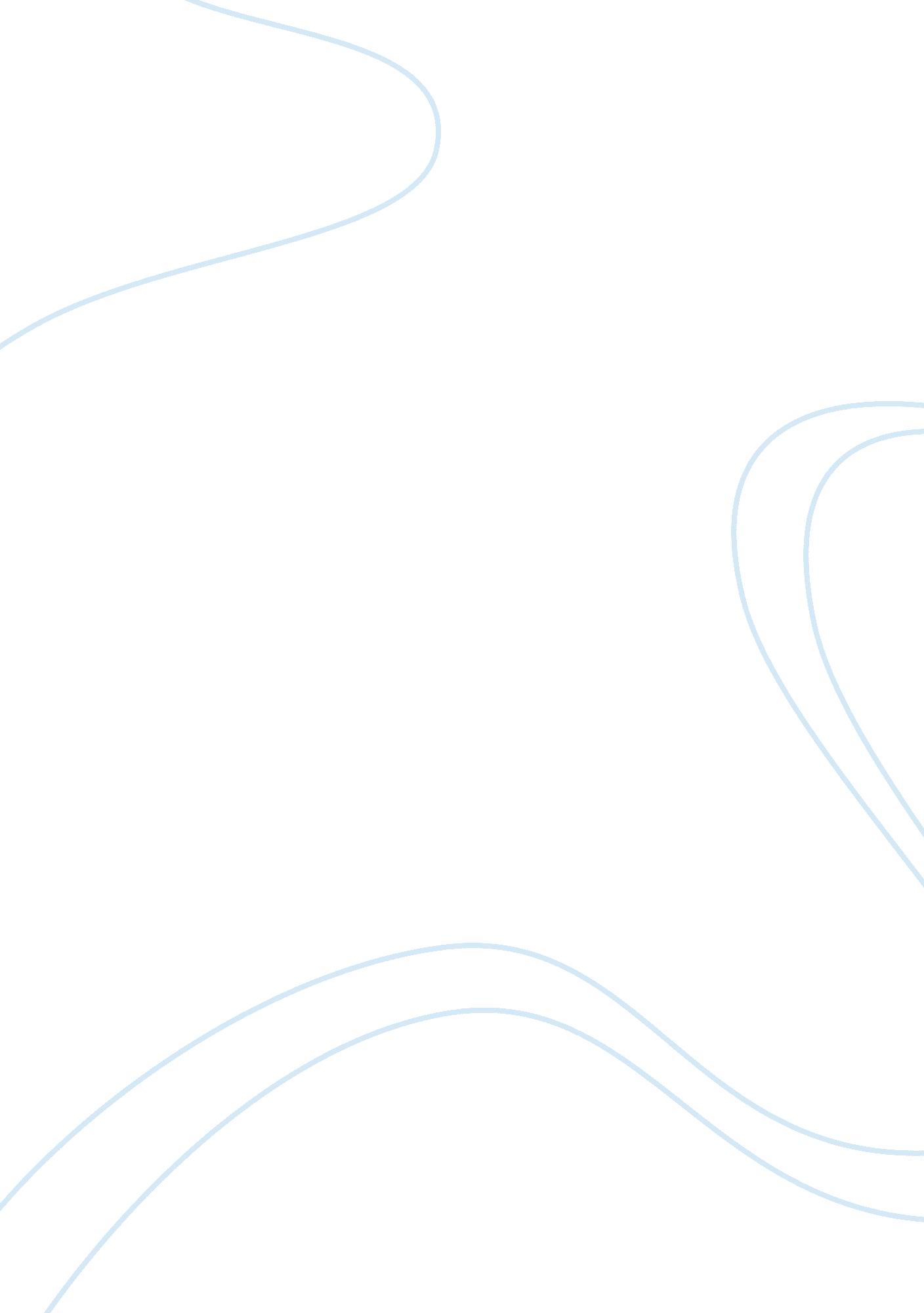 Sorry for disturbing you essayArt & Culture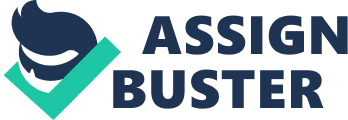 Sorry for Disturbing You is a short narrative written by Richard Knight and its chief subject is repenting some of the picks made in life. Two cats are repenting things in this narrative – an old adult male called Michael and Ian. who is besides the chief character. Michael is an old ill adult male one dark strike harding at Ian’s door inquiring for a phone to name for a cap. Ian doesn’t feel like allowing him in. but he follows his inherent aptitude and eventually lets him in to assist him. Ian following his inherent aptitude turned out to be a good thing. because allowing Michael made Ian alter The narrative is told by a 3rd individual limited storyteller. as it is merely Ian’s thought that appears in the text. So reading this narrative Ian is our eyes and ears. Every description is given to us by his point of position. which means that the feeling of the characters that we get is affected by what Ian’s ideas of these people. The fact that the storyteller is a limited storyteller. besides has the consequence that Ian can merely be described by his ideas and the few duologues that he has. The narrative is told in present tense and its advancement is chronological. The linguisticcommunicationconsists of a few comparings as like a newborn kid. The narrative is a short narrative which is besides confirmed when reading it as it has a batch of the fresh genre’s features – there’s merely four of import individuals in the narrative. there’s no long descriptions and flashbacks either. The narrative merely covers a twosome of hours. And as in fairy tales it the short narrative has a frame. The narrative starts with Ian being place and holding his married woman Karen life at her mother’s house and his life is being all messed up. but so Michael comes strike harding on his door and he brings him through a mental journey – Michael teaches him something. And in the terminal Ian is back and all of a sudden he has a brighter hereafter – He is place. goes out and ends up place once more but as a different cat. When Michael comes strike harding on Ian’s door he is intoxicated and ill and needs a phone to name a cap. Ian uncertainties in allowing him in. but does it anyhow. Inside the house Michael starts speaking about him non being allowed to come to his ain daughter’s nuptials and he spends times looking at a exposure of him. his girl and married woman hanging on Ian’s wall. So it seems like he’s is truly losing his girl. Michael is besides a small cryptic. because when person comes strike harding on 1s door to tunnel a phone. they normally don’t have a phone. but Michael has one and insists on naming from it. And when naming the cap company Michael knows the reference as if it was his ain. But the mystifier comes right when Michael tells Ian that he knew the old proprietors of the house and that is why he knows the reference and about the old proprietors he says ; We were friends. Good friends. I liked George really much. So it seems like it is non merely a happenstance that Michael knocked on Ian’s door. He is likely losing his old life. his friends and household and came to Ian’s topographic point to retrieve his life as it was earlier. Michael is a adult male filled with declinations and he keeps apologising and stating I should’ve and I shouldn’t have ; Im sorry. I… and Sorry. Thank you. You are really sort. Ian is the chief character of the narrative. He is the male parent to a small miss called Corrine and he is married to Karen. but they have jobs which need to be sorted out. Ian and his married woman likely have jobs because they don’t communicate like they should make. And he besides has a bad relationship to his girl Corrine. Several times Ian tells his girl to remain in her room. but she doesn’t behave quickly. He’s a bad communicator because even though Corrine is about throughout the whole narrative. they don’t run one individual conversation. And the same goes to his married woman – when he sees her in the terminal of the narrative he merely sends her a nod. even though he clearly has missed her ; Ian idea of Karen at her mum’s. and wished she were here now. And he doesn’t know what to talk with Michael about either ; Ten proceedingss. Ian idea. What the snake pit am I supposed to speak about for 10 proceedingss? Michael can be symbolized as being a image of Ian’s hereafter. because they both have a household and a member of it that they do non talk to and lose. But Michael’s state of affairs is worse – he has become an alcoholic. Ian can still salvage his relationship to his married woman and Michael has been an eye-opener to Ian. because when Ian comes place after driving Michael to the infirmary. he’s a different adult male and wants to screen things out. He comes place and he makes two cups of tea and warms a glass of milk. The two cups of tea likely is for him and Karen and is hence stand foring him and Karen. And the milk is stand foring his girl. … made two cups of tea and a glass of warm milk. and took the first careful stairss up the stepss. Transporting the drinks upstairs he’s being careful. as if he was afraid to drop the drinks – to lose his married woman and girl. And him taking the first steps up the stepss can be symbolized as being the first stairss into his new life. Ian knows now how much his household truly means to him and run intoing Michael made him alter. because he doesn’t want to stop up lonely and being kept out from his ain daughter’s nuptials. Throughout the narrative Ian became a different individual – Michael saved Ian’s hereafter. so he was decidedly non upseting. as he said in the beginning when Ian foremost opened the door ; Sorry for upseting you. 